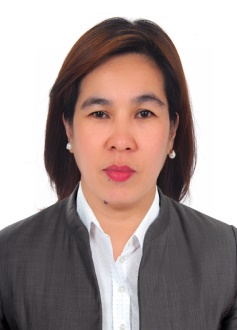 CHARLOTTECHARLOTTE.339713@2freemail.com  .OBJECTIVES:To obtain a job within my chosen field that will allow me to use my education, skillsAnd past experiences in a way that is mutually beneficial to both myself and my employerAnd allow for future growth and advancement.HIGHLIGHTS OF QUALIFICATION:Demonstrate a high degree of initiative and good judgement.Highly flexible and  more than willing to learn new skills.Supportive team worker, committed and responsible.Self motivated and fast learner.WORK EXPERIENCE:YELLOW FLOWER TRADING CO. LLCDubai, U.A.E.					Accounts Assistant/Admin			(November 2015 – to present)			DUTIES AND RESPONSIBILITIES:Handling and Checking of daily sales from the system for 5 shops and ensure that the End of the Day report is tally.Prepare daily sales report, weekly sales report and monthly sales report for the shops.Ensure that payment of DEWA, telephone and other expenses is paid on time.Handling Petty Cash.Doing weekly bank reconciliation Prepare payment voucher, Journal voucher and TR Journal voucher.Maintaining record of employees, checking who’s visa, labour card and emirates IDIs expire then coordinate with the PROPrepare monthly report of employees Document controller and ensure all files is in order.YELLOW FLOWER TRADING CO. LLCDubai, U.A.E.					Purchasing Officer			(February  2014 – October 2015)			DUTIES AND RESPONSIBILITIES:Daily checking and maintaining records for all documents received for Local and Import shipment.Review all original documents received related to shipping and maintain schedule.Import clearance documents handling switch B/L, clarify ETA date of all documents registered as per records.Prepare and follow-up purchase orders for delivery in due time.Verification of suppliers bills to see that payment are made promptly.Dealing with suppliers regarding shortages, rejections for all goods received.Product tree and purchase records maintenance.Ensure that the deliveries of all goods are received within the stipulated period.Ensure that all claims due to shortages or any other discrepancies are settled promptly.Prepare purchase import for all the goods received.Prepare monthly report for all purchases made for the month.Prepare monthly report for salesman commission.Prepare weekly/monthly Target Achievement report.Prepare monthly area wise margin report.YELLOW FLOWER TRADING CO. LLCDubai, U.A.E.					Invoicing/Billing/Accounts Clerk				(February  2011 – January 2014)			DUTIES AND RESPONSIBILITIES:Prepare invoices for Cash, Outdoor, Carrefour Local and Overseas Customer.Entering Sales Order of Carrefour Local Purchase order before making the Bill to achieve linking in the system.Prepare Sales Returns and Journal Voucher’s(DR/CR note) for any charges in every sale.Prepare Stock Transfer for all branches and answering Queries of Salesman/Warehouse In-Charge person for the availability of Stocks in the Focus System.Responsible for the Entering of the Sales of Retail shop in the system.Prepare monthly report of Stock transfer and Price List that will be distributed to all The Salesman.Checking invoices (Blue Copy) coming from Customer proof that they received the goods based to their receiving control list, if there is any discrepancy I prepare report for shortage and excess.Checking Pink Copies of Wholesale Cash Invoices against cash received from the Customer if it is tally, if in case there is any discrepancy responsible to inform the concerned salesman.Checking customer ledger balance with bill wise analysis balance on monthly basis and preparing report if there is any discrepancy.Maintain records in organized and accurate manner to allow for timely retrieval. Provide courteous and timely responses to member and staff inquiries/ request.YELLOW FLOWER TRADING CO. LLCDubai, U.A.E.					RECEPTIONIST				( January  2008 – January 2011)			DUTIES AND RESPONSIBILITIES:Meeting/Greeting and welcoming visitors politelyAnswering incoming telephone calls, dealing with such calls promptly in a professional manner, answering queries and Re-directing appropriate calls to other individuals or departments within or outside the establishment.Responsible to note down/ extending the import messages as soon as possible to the concerned employee if he/she is not present.General administrative duties including photocopying, filing, dispatching and accepting mails and couriers services (parcels)Prepare report of Daily LPO received with corresponding detailsPrepare Monthly Report for the Pending List of Invoices for all customers.	PERSONAL INFORMATION:Gender		:   		FemaleNationality		:		Filipino                     Civil Status		:		MarriedReligion		: 		Roman Catholic                      Visa Status		:		Residence Expire on February 24, 2017				  (Can join immediately)EDUCATIONBachelor of Science in Commerce – S/Y: 1993 - 1998I hereby certify that the above information stated are true and correct with my full knowledge.